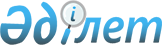 Жинақтаушы зейнетақы қорларына арналған пруденциалдық нормативтердiң нормативтiк маңызы, олардың есебiнiң әдiстемесi туралы нұсқаулықты бекiту және Қазақстан Республикасы Қаржы нарығын және қаржы ұйымдарын реттеу мен қадағалау агенттiгi Басқармасының "Қазақстан Республикасының кейбiр нормативтiк құқықтық актiлерiне қаржы нарығын және қаржы ұйымдарын реттеу мен қадағалау мәселелерi бойынша өзгерiстер мен толықтырулар енгiзу туралы" 2005 жылғы 27 тамыздағы N 310 қаулысына өзгерiс енгiзу туралы
					
			Күшін жойған
			
			
		
					Қазақстан Республикасы Қаржы нарғын және қаржы ұйымдарын реттеу мен қадағалау агенттігі Басқармасының 2006 жылғы 27 қазандағы N 222 Қаулысы. Қазақстан Республикасының Әділет министрлігінде 2006 жылғы 8 желтоқсанда Нормативтік құқықтық кесімдерді мемлекеттік тіркеудің тізіліміне N 4479 болып енгізілді. Күші жойылды - Қазақстан Республикасы Қаржы нарығын және қаржы ұйымдарын реттеу мен қадағалау Агенттігі Басқармасының 2008 жылғы 22 тамыздағы N 117 Қаулысымен.



      


Күші жойылды - ҚР Қаржы нарығын және қаржы ұйымдарын реттеу мен қадағалау Агенттігі Басқармасының 2008.08.22 


 N 117 


 Қаулысымен.





      _____________________Бұйрықтан үзінді______________________





      



"



Қазақстан Республикасында зейнетақымен қамсыздандыру туралы" Қазақстан Республикасының 1997 жылғы 20 маусымдағы Заңының  


 41-бабының 


 4-тармағына, "Қаржы рыногы мен қаржылық ұйымдарды мемлекеттік реттеу және қадағалау туралы" Қазақстан Республикасының 2003 жылғы 4 шілдедегі Заңының 


 5-бабына 


 және 


 9-бабының 


 1-тармағының 5) тармақшасына сәйкес Қазақстан Республикасы Қаржы нарығын және қаржы ұйымдарын реттеу мен қадағалау агенттігінің (бұдан әрі - Агенттік) Басқармасы ҚАУЛЫ ЕТЕДІ:






      1. ...






      2. Осы қаулының қосымшасына сәйкес Қазақстан Республикасының нормативтік құқықтық актілерінің күші жойылды деп танылсын.






      3. Осы қаулы 2008 жылғы 1 қазаннан бастап қолданысқа енгізіледі.






      4. ...:






      1) ...;






      2) ...






      5. ...






      6. ...






      7. ...




      



Төрайым                                           Е. Бахмутова





Қазақстан Республикасы Қаржы 






нарығын және қаржы ұйымдарын 






реттеу мен қадағалау агенттiгi






Басқармасының        






2008 жылғы 22 тамыздағы   






N 117 қаулысына қосымша   





Күші жойылды деп танылатын нормативтік құқықтық






актілердің тізбесі





      1. Агенттік Басқармасының "Жинақтаушы зейнетақы қорларына арналған пруденциалдық нормативтердiң нормативтiк маңызы, олардың есебiнiң әдiстемесi туралы нұсқаулықты бекiту және Қазақстан Республикасы Қаржы нарығын және қаржы ұйымдарын реттеу мен қадағалау агенттiгi Басқармасының "Қазақстан Республикасының кейбiр нормативтiк құқықтық актiлерiне қаржы нарығын және қаржы ұйымдарын реттеу мен қадағалау мәселелерi бойынша өзгерiстер мен толықтырулар енгiзу туралы" 2005 жылғы 27 тамыздағы N 310 қаулысына өзгерiс енгiзу туралы" 2006 жылғы 27 қазандағы 


 N 222 


 қаулысы




 (Нормативтік құқықтық актілерді мемлекеттік тіркеу тізілімінде N 4479 тіркелген).






      2. ...






      3. ...





      _____________________________________________________



      Жинақтаушы зейнетақы қорларының қызметiн пруденциалдық реттеу мәселелерi жөнiндегi нормативтiк құқықтық кесiмдердi жетiлдiру мақсатында Қазақстан Республикасы Қаржы нарығын және қаржы ұйымдарын реттеу мен қадағалау агенттiгiнiң (бұдан әрi - Агенттiк) Басқармасы 

ҚАУЛЫ ЕТЕДI

:




      1. Осы қаулының 
 1-қосымшасына 
 сәйкес Жинақтаушы зейнетақы қорларына арналған пруденциалдық нормативтердiң нормативтiк маңызы, олардың есебiнiң әдiстемесi туралы нұсқаулық бекiтiлсiн.




      2. Осы қаулының 
 2-қосымшасына 
 сәйкес нормативтiк құқықтық кесiмдер күшiн жойды деп танылсын.




      3. Осы қаулы 2006 жылғы 15 желтоқсаннан бастап қолданысқа енгiзiледi.




      4. Агенттiк Басқармасының "Зейнетақы активтерiн инвестициялық басқаруды жүзеге асыратын ұйымдарға арналған пруденциалдық нормативтер туралы ереженi бекiту туралы" 2005 жылғы 26 қарашадағы 
 N 412 
 қаулысымен (Нормативтiк құқықтық актiлердi мемлекеттiк тiркеу тiзiлiмiнде N 3995 тiркелген), Агенттiк Басқармасының "Бағалы қағаздар рыногында кәсiби қызмет түрлерiн қоса атқаратын ұйымдарға арналған пруденциалдық нормативтердi есептеу ережесiн бекiту туралы және Қазақстан Республикасы Қаржы нарығын және қаржы ұйымдарын реттеу мен қадағалау агенттiгi Басқармасының "Қазақстан Республикасының кейбiр нормативтiк құқықтық актiлерiне қаржы нарығын және қаржы ұйымдарын реттеу мен қадағалау мәселелерi бойынша өзгерiстер мен толықтырулар енгiзу туралы" 2005 жылғы 27 тамыздағы N 310 қаулысына өзгерiс енгiзу туралы" 2006 жылғы 17 маусымдағы 
 N 132 
 қаулысымен (Нормативтiк құқықтық актiлердi мемлекеттiк тiркеу тiзiлiмiнде N 4299 тiркелген) енгiзiлген өзгерiстерi мен толықтырулары бар Қазақстан Республикасы Қаржы нарығын және қаржы ұйымдарын реттеу мен қадағалау агенттiгi Басқармасының "Қазақстан Республикасының кейбiр нормативтiк құқықтық актiлерiне қаржы нарығын және қаржы ұйымдарын реттеу мен қадағалау мәселелерi бойынша өзгерiстер мен толықтырулар енгiзу туралы" 2005 жылғы 27 тамыздағы 
 N 310 
 қаулысына (Нормативтiк құқықтық актiлердi мемлекеттiк тiркеу тiзiлiмiнде N 3868 тiркелген) мынадай өзгерiс енгiзiлсiн:




      қосымшадағы:



      5-тармақ алып тасталсын.




      5. Бағалы қағаздар нарығының субъектiлерiн және жинақтаушы зейнетақы қорларын қадағалау департаментi (Тоқобаев Н.Т.):



      1) Заң департаментiмен (Байсынов М.Б.) бiрлесiп осы қаулыны Қазақстан Республикасы Әдiлет министрлiгiнде мемлекеттiк тiркеуден өткiзу шараларын қолға алсын;



      2) осы қаулы Қазақстан Республикасы Әдiлет министрлiгiнде мемлекеттiк тiркеуден өткен күннен бастап он күндiк мерзiмде оны Агенттiктiң мүдделi бөлiмшелерiне, "Қазақстан қаржыгерлерiнiң қауымдастығы" қауымдастық нысанындағы заңды тұлғалар бiрлестiгiне, "Активтердi басқарушылар қауымдастығы" қауымдастық нысанындағы заңды тұлғалар бiрлестiгiне, зейнетақы активтерiн инвестициялық басқару бойынша қызметтер көрсететiн бағалы қағаздар рыногының кәсiби қатысушыларына жiберсiн. 




      6. Агенттiктiң Халықаралық қатынастар және жұртшылықпен байланыс бөлiмi (Пернебаев Т.Ш.) осы қаулыны Қазақстан Республикасының бұқаралық ақпарат құралдарында жариялау шараларын қолға алсын.




      7. Осы қаулының орындалуын бақылау Агенттiк Төрағасының орынбасары Е.Л.Бахмутоваға жүктелсiн. 


      Төраға





Қазақстан Республикасы Қаржы   



нарығын және қаржы ұйымдарын   



реттеу мен қадағалау агенттiгi 



Басқармасының          



2006 жылғы 27 қазандағы     



N 222 қаулысына 1-қосымша   





Жинақтаушы зейнетақы қорларына арналған






пруденциалдық нормативтердiң нормативтiк мәнi,






олардың есебiнiң әдiстемесi туралы нұсқаулық



      Осы Нұсқаулық "Қазақстан Республикасында зейнетақымен қамсыздандыру туралы" Қазақстан Республикасы Заңының (бұдан әрi - Заң) 
 41-бабының 
 4-тармағына, "Қаржы рыногы мен қаржылық ұйымдарды мемлекеттiк реттеу және қадағалау туралы" Қазақстан Республикасының Заңының 
 9-бабының 
 1-тармағының 5) тармақшасына сәйкес әзiрлендi және жинақтаушы зейнетақы қорлары (бұдан әрi - Қор) сақтауы мiндеттi пруденциалдық нормативтердiң нормативтiк мәнi мен есеп айырысу әдiстемесiн белгiлейдi.





1-тарау. Жалпы ережелер



      1. Осы Нұсқаулықта мынадай ұғымдар пайдаланылады:



 




      1) ақшалай эквиваленттер - алдын-ала белгілі ақша сомасына жеңіл айналатын және олардың құнының елеусіз ғана өзгеріс тәуекеліне душар болатын қысқа мерзімді жоғары өтімді салымдар. Ақшалай эквиваленттер қатарына екінші деңгейдегі банктердегі салымдарға инвестициялар және қысқа мерзімді өтеу мерзімі бар басқа инвестициялар (сатып алғаннан бастап үш айдан артық емес) жатады. Ақшалай эквиваленттер түріндегі инвестицияларды жіктеу "Ақша қаражаты қозғалысы туралы есептер" халықаралық қаржылық есеп берудің 7-ші стандартына сәйкес жасалады;



 




      2) валюталық тәуекел - зейнетақы активтерін басқару қызметін жүзеге асыруға лицензиясы бар қор немесе зейнетақы активтерін инвестициялық басқаруды жүзеге асыратын ұйым (бұдан әрі - ұйым) өз қызметінде шетел валюталарының өзгеруіне байланысты шығыстардың (зиянның) пайда болу тәуекелі. Шығыстардың (зиянның) пайда болу қаупі валютаның құнын көрсету бойынша позицияларды қайта бағалаудан туындайды;



 




      3) кредиттік тәуекел - заемшының (эмитенттің} бағалы қағаздар шығарылымының (облигациялар, мемлекеттік міндеттемелер және басқалар) талаптарында белгіленген мерзімде кредиторға (инвесторға) тиесілі негізгі борышты және (немесе) сыйақыны төлемеу негізінде пайда болған шығыстардың (зияндардың) пайда болу тәуекелі. Кредиттік тәуекелге сондай-ақ әріптестің своптар, опциондар және бағалы қағаздар бойынша есеп айырысуды реттеу кезеңіндегі міндеттемелерді орындамауына байланысты пайда болған жоғалтулар тәуекелі кіреді;



 




      4) қордың тәуекелі - акциялардың рыноктық құнына ықпал ететін қаржы рыноктарының талаптары өзгерген жағдайда пайда болатын акциялар құнындағы өзгерістер негізінде пайда болатын тәуекел;



 




      5) меншікті капиталдың жеткіліктілігінің жиынтық коэффициенті - осы Нұсқаулыққа сәйкес есептелген Қордың меншікті капиталдың жеткіліктілігі коэффициенттерінің жиынтығы және Қазақстан Республикасы Қаржы нарығын және қаржы ұйымдарын реттеу мен қадағалау агенттігі Басқармасының "Зейнетақы активтерін инвестициялық басқаруды жүзеге асыратын ұйымдарға арналған пруденциалдық нормативтер туралы ережені бекіту туралы" 2006 жылғы 27-қазандағы 
 N 223 
 қаулысына (Нормативтік құқықтық кесімдерді мемлекеттік тіркеу тізілімінде N 4480 тіркелген) сәйкес есептелген Қордың меншікті капиталдың жеткіліктілігі коэффициенттерінің жиынтығы;



 




      6) пайыздық тәуекел - мыналарды қосқандағы сыйақы мөлшерлемесінің тиімсіз өзгеруі салдарынан шығыстардың (зияндардың) пайда болу тәуекелі:



      орналастырылған активтердің (белгіленген сыйақы мөлшерлемесі кезінде) өтеу мерзімдерін сақтамауға байланысты жалпы пайыздық тәуекел;



      басқа тең талап жағдайында ұқсас бағалау сипаты бар бірқатар құралдар арқылы сыйақы алынатын және төленетін есептеу мен түзетудің әртүрлі әдістемелерін қолдануға байланысты ерекше пайыздық тәуекел;



 




      7) рыноктық тәуекел - қаржы рыноктарының тиімсіз қозғалысына байланысты шығыстардың (зияндардың) пайда болу тәуекелі. Рыноктық тәуекелдің макроэкономикалық тәуекелі бар, рыноктық тәуекелдердің негізгі көзі қаржы жүйесінің макроэкономикалық көрсеткіштері болып табылады. Рыноктық тәуекел пайыздық, валюталық және қор тәуекелдерінің жиынтығын береді;



 




      8) уәкілетті орган - қаржы рыногын және қаржы ұйымдарын реттеу мен қадағалауды жүзеге асыратын мемлекеттік орган.




      Ескерту: 1-тармақ жаңа редакцияда - ҚР Қаржы нарығын және қаржы ұйымдарын реттеу мен қадағалау агенттігінің Басқармасының 2007 жылғы 23 ақпандағы 


 N 40 


 (қолданысқа енгізілу тәртібін 


 2-тармақтан 


 қараңыз) қаулысымен


.




      2. Осы Нұсқаулықтың мақсаты үшiн уәкiлеттi орган Standard & Poor's агенттiгiнiң рейтинг бағасынан басқа сондай-ақ Moody's Investors Service және Fitch рейтинг агенттiгiнiң бағасын және басқа еншiлес рейтинг ұйымдарының рейтинг бағасын таниды.





2-тарау. Меншiктi капиталдың жеткiлiктiлiк






жиынтық коэффициентi



      3. Осы Нұсқаулықтың 1-тармағының 6) тармақшасында көрсетiлген меншiктi капиталдың жеткiлiктiлiк коэффициентiнiң мәнi күн сайын мынадай болу тиiс:



 




      1) 2007 жылдың 1-қаңтарынан бастап - 0,01 кем емес;



 




      2) 2008 жылдың 1-қаңтарынан бастап - 0,04 кем емес;



 




      3) 2009 жылдың 1-қаңтарынан бастап - 0,06 кем емес.




      4. Осы Нұсқаулықтың 3-тармағының талаптарын орындау мақсатында активтерi аталған ұйымдағы инвестициялық басқаруда болған Ұйым мен Қордың арасында меншiктi капиталдың жеткiлiктiлiгiнiң жиынтық коэффициентiн сақтау туралы шарт жасалуы мүмкiн. Шарт жазбаша нысанда жасалады және оның құрамында мынадай мәлiметтер болуы тиiс:



      ұйымның К

1

 коэффициентiнiң мәнiнiң меншiктi капиталдың жеткiлiктiлiк жиынтық коэффициентiне ара-қатынасы;



      Активтерi аталған ұйымның инвестициялық басқаруында тұрған ұйымның К

1

 коэффициентiнiң мәнiнiң меншiктi капиталдың жеткiлiктiлiк жиынтық коэффициентiне ара-қатынасы;



      Активтерi аталған ұйымның инвестициялық басқаруында тұрған ұйымның және Қордың К

1

 коэффициенттерiнiң мәнiнiң меншiктi капиталдың жеткiлiктiлiк жиынтық коэффициентiне ара-қатынасын анықтау бөлiгiнде Шартқа өзгерiстер енгiзу, осындай өзгерiстердi қолданысқа енгiзу күнiн көрсету, оның кезеңдiлiгi.



      Қор уәкiлеттi органға осы Шарт жасалған күннен бастап бiр күн iшiнде осы Шарттың көшiрмесiн жiбередi.



      Ұйым мен Қордың арасында меншiктi капиталдың жеткiлiктiлiгiнiң жиынтық коэффициентiн сақтау туралы шарт жасалмаған жағдайда Қордың К

1

 коэффициентiнiң мәнi меншiктi капиталдың жеткiлiктiлiгiнiң жиынтық коэффициентiнiң жетпiс пайызынан кем болмауы тиiс.



      К

1

 коэффициентiнiң мәнiн Қор күн сайын жұмыс күнiнiң аяғында анықтап отырады.      




      Ескерту: 4-тармаққа өзгерту енгізілді - ҚР Қаржы нарығын және қаржы ұйымдарын реттеу мен қадағалау агенттігінің Басқармасының 2007 жылғы 23 ақпандағы 


 N 40 


 (қолданысқа енгізілу тәртібін 


 2-тармақтан 


 қараңыз) қаулысымен


.





2-тарау. "Меншiктi капиталдың жеткiлiктiлiк"






1 пруденциалдық нормативi






            5. Қордың меншiктi капиталының жеткiлiктiлiгi К

1

 коэффициентiмен сипатталады.



      К

1

 коэффициентi мына формула бойынша есептеледi:



      К

1

 = (ӨА-М)/ MЗA, мұнда



      ӨА - осы Нұсқаулықтың 6 және 7-тармақтарында көрсетiлген өтiмдi және басқа активтер;



      M - міндеттемелер ("репо" операциясын ашық сауда әдісімен өткізгенде, міндеттемелерге тек "репо" ашу сәтіне қор биржасының ішкі ережелеріне сәйкес анықталған "репо" объектісінің нарықтық құнының дисконт сомасы кіреді);



      МЗА - мына формула бойынша есептелетiн тәуекел дәрежесi бойынша мөлшерленген Қордың инвестициялық портфелiндегi қаржы құралдарының құны:



      MЗA = Е(К * Кт)+((Жпт+Епт)+Е Ак * 0,08 + Вт)) + IIБ, мұнда Е(К * Кт) - кредиттiк тәуекел, мұнда



      К - қаржылық есеп берудiң халықаралық стандарттарына сәйкес өтелгенге дейiн ұсталатын санатқа енгiзiлген борыштық бағалы қағаздардың, сондай-ақ үш жылдан астам портфельде болатын борыштық бағалы қағаздардың, депозиттердiң, тазартылған қымбат металдардың ағымдағы құны;



      Кт - осы Нұсқаулықтың 1-қосымшасына сәйкес кредиттiк тәуекел дәрежесi бойынша мөлшерленген қаржы құралдарының тәуекел деңгейi;



      (Жпт+Епт)+ЕАк*0,08+Вт - рыноктық тәуекел, мұнда



      (Жпт+Епт) - осы Нұсқаулықтың 2-қосымшасына сәйкес есептелген ерекше пайыздық тәуекелдiң және осы Нұсқаулықтың 3-қосымшасына сәйкес есептелген жалпы пайыздық тәуекелдiң кредиттiк тәуекел есебiне қабылданбаған борыштық бағалы қағаздар бойынша сомасын көрсететiн пайыздық тәуекел.



      ЕАк*0,08 - қор тәуекелi, мұнда



      Ак - акциялардың, пайлардың ағымдағы құны,



      Вт - В*0,08 ретiнде анықталатын валюталық тәуекел, мұнда, шетелдік қолма-қол валютасындағы



      В - шығару шарты бағалы қағаздардың айналымының барлық кезеңіне ұлттық валютаның белгіленген бағамы бойынша осы қаржы құралы бойынша ақша ағындарын белгілеуді көздейтін қаржы құралдарын қоспағанда, шетел валютасында номинирленген қаржы құралдарының, сондай-ақ, олар бойынша шетел валюталарының бағамдары өзгеруіне индекстелген номинал және/немесе купондық сыйақы, және бағалы металдардың ағымдағы құны;



      ОЖК - формула бойынша есептелетiн орташа алынған жалпы кiрiс:

              Е соңғы үш қаржы жылында алынған жалпы кiрiс



      ОЖК = ------------------------------------------------.



                                   З

      ОЖК мөлшерi қаржылық есеп беруге сәйкес есептi жылдың бiрiншi айының бiрiншi күнгi жағдай бойынша жыл сайын есептеледі және қажет болғанда жыл сайынғы аудиттен кейiн түзетiледi.




      Ескерту: 5-тармаққа өзгерту енгізілді - ҚР Қаржы нарығын және қаржы ұйымдарын реттеу мен қадағалау агенттігінің Басқармасының 2007 жылғы 23 ақпандағы 


 N 40 


 (қолданысқа енгізілу тәртібін 


 2-тармақтан 


 қараңыз), 2007.12.24. 


 N 271 


 (мемлекеттік тіркеуден өткен күннен бастап он төрт күн өткеннен кейін қолданысқа енеді) Қаулыларымен.






      6. Қордың мынадай активтерi өтiмдi активтер ретiнде танылады:



 




      1) ақша және ақша эквиваленттерi, оның iшiнде:



      кассадағы ақша;



      Қазақстан Республикасының екiншi деңгейдегi банктерiндегi ағымдағы шоттарындағы ақша;



      Standard & Poor's агенттiгiнiң немесе осыған ұқсас деңгейдегi басқа рейтинг агенттiктерiнiң бiрiнiң халықаралық шәкiлi бойынша "ВВВ-"-дан төмен емес ұзақ мерзiмдi және/немесе қысқа мерзiмдi рейтингi бар резидент емес банктердiң ағымдағы шоттарындағы ақша;



 




      2) Қазақстан Республикасының Ұлттық Банкiндегi салымдар;



 




      3) акциялары листингтiң аса жоғары санаты бойынша қор биржасының ресми тiзiмiне енгiзiлген немесе резидент емес еншiлес банктер болып табылатын "Standard & Poor's" агенттiгiнiң халықаралық шәкiлi бойынша "ВВВ-"-дан кем емес ұзақ мерзiмдi және/немесе қысқа мерзiмдi, жеке рейтингi немесе басқа рейтинг агенттiктерiнiң бiрiнiң осыған ұқсас деңгейдегi рейтингi, немесе "Standard & Poor's" агенттiгiнiң "ВВ-" кем емес халықаралық шәкiл бойынша ұзақ мерзiмдi кредиттiк рейтингi, немесе "Standard & Poor's" ұлттық шәкiлi бойынша "kzBBB" кем емес рейтинг бағасы, немесе басқа рейтинг агенттiктерiнiң бiрiнiң осыған ұқсас деңгейдегi рейтингi (негiзгi борыш пен есептелген сыйақы сомасын ескерiп) бар, болуы мүмкiн жоғалтулар резервiн шегергендегi Қазақстан Республикасының екiншi деңгейдегi банктерiндегi салымдар;



 




      4) "Standard & Poor's" агенттiгiнiң халықаралық шәкiлi бойынша "ВВВ-"-дан кем емес ұзақ мерзiмдi және/немесе қысқа мерзiмдi, жеке рейтингi бар немесе басқа рейтинг агенттiктерiнiң бiрiнiң осыған ұқсас деңгейдегi рейтингi бар (негiзгi борыш пен есептелген сыйақы сомасын ескерiп), болуы мүмкiн жоғалтулар резервiн шегергендегi резидент емес банктердегi салымдар;



 




      5) болуы мүмкiн жоғалтулар резервiн шегергендегi Қазақстан Республикасының мемлекеттiк бағалы қағаздары (басқа мемлекеттердiң заңнамасына сәйкес эмиссияланғандарын қосқанда) (негiзгi борыш пен есептелген сыйақы сомасын ескерiп);



 




      6) болуы мүмкiн жоғалтулар резервiн шегергендегi (негiзгi борыш пен есептелген сыйақы сомасын ескерiп) листингтiң аса жоғары санаты бойынша қор биржасының ресми тiзiмiне енгiзiлген (Қор биржасының ресми тiзiмiне енгiзiлген ипотекалық облигациялардан және "Қазақстан Даму Банкi" АҚ облигацияларынан басқа), Қорға қатысты аффилиирленген тұлғалар болып табылмайтын, Қазақстан Республикасының және басқа мемлекеттердiң заңнамаларына сәйкес шығарылған Қазақстан Республикасының заңды тұлғаларының мемлекеттiк емес эмиссиялық бағалы қағаздары; 



 




      7) болуы мүмкiн жоғалтулар резервiн шегергендегi қор биржасының ресми тiзiмiне енгiзiлген (негiзгi борыш пен есептелген сыйақы сомасын ескерiп) Қазақстан Республикасының заңды тұлғаларының ипотекалық облигациялары;



 




      8) болуы мүмкiн жоғалтулар резервiн шегергендегi ұйымдасқан рыноктағы айналыстағы Қазақстан Республикасының заңды тұлғаларының инфрақұрылымдық облигациялары;



 




      9) болуы мүмкiн жоғалтулар резервiн шегергендегi "Қазақстан Даму Банкi" АҚ облигациялары (негiзгi борыш пен есептелген сыйақы сомасын ескерiп);



 




      10) болуы мүмкiн жоғалтулар резервiн шегергендегi (негiзгi борыш пен есептелген сыйақы сомасын ескерiп) "Standard & Poor's" агенттiгiнiң халықаралық шәкiлi бойынша "ВВВ-"-дан кем емес тәуелсiз рейтингi немесе басқа рейтинг агенттiктерiнiң бiрiнiң осыған ұқсас деңгейдегi рейтингi бар шет мемлекеттердiң бағалы қағаздары;



 




      11) болуы мүмкiн жоғалтулар резервiн шегергендегi (негiзгi борыш пен есептелген сыйақы сомасын ескерiп) "Standard & Poor's" агенттiгiнiң халықаралық шәкiлi бойынша "ВВВ-"-дан кем емес тәуелсiз рейтингі немесе басқа рейтинг агенттiктерiнiң бiрiнiң осыған ұқсас деңгейдегi рейтингi бар шетелдiк эмитенттердiң мемлекеттiк емес борыштық бағалы қағаздары; 



 




      12) болуы мүмкiн жоғалтулар резервiн шегергендегi "Standard & Poor's" агенттiгiнiң халықаралық шәкiлi бойынша "ВВВ-"-дан кем емес тәуелсiз рейтингi немесе басқа рейтинг агенттiктерiнiң бiрiнiң осыған ұқсас деңгейдегi рейтингi бар шетелдiк эмитенттердiң акциялары;



 




      13) болуы мүмкiн жоғалтулар резервiн шегергендегi (негiзгi борыш пен есептелген сыйақы сомасын ескерiп) халықаралық қаржы ұйымдарының бағалы қағаздары;



 




      14) "Standard & Poor's" агенттiгiнiң халықаралық шәкiлi бойынша "ВВ-"-дан кем емес рейтингi бар немесе басқа рейтинг агенттiктерiнiң бiрiнiң осыған ұқсас деңгейдегi рейтингi, немесе шет мемлекеттiң немесе Қазақстан Республикасының ұйымдасқан рыноктарында айналысқа түскен "Standard & Poor's" ұлттық шәкiлi бойынша немесе басқа рейтинг агенттiктерiнiң бiрiнiң осыған ұқсас деңгейдегi рейтингi "kzBBB" кем емес рейтинг бағасы бар Қорға қатысты аффилиирленген тұлғалар болып табылмайтын Қазақстан Республикасы ұйымдарының акциялары, және Қорға қатысты аффилиирленген тұлғалар болып табылмайтын, болуы мүмкiн жоғалтулар резервiн шегергендегi (негiзгi борыш пен есептелген сыйақы сомасын ескерiп) "Standard & Poor's" агенттiгiнiң халықаралық шәкiлi бойынша "ВВ-"-дан кем емес рейтинг бағасы бар немесе басқа рейтинг агенттiктерiнiң бiрiнiң осыған ұқсас деңгейдегi рейтингi, немесе шет мемлекеттiң немесе Қазақстан Республикасының ұйымдасқан рыноктарында айналысқа түскен "Standard & Poor's" ұлттық шәкiлi бойынша немесе басқа рейтинг агенттiктерiнiң бiрiнiң осыған ұқсас деңгейдегi рейтингi "kzBBB" кем емес рейтинг бағасы бар Қазақстан Республикасы ұйымдарының акциялары;



 




      15) тазартылған қымбат металдар;



 




      16) болуы мүмкiн жоғалтулар резервiн шегергендегi (негiзгi борыш пен есептелген сыйақы сомасын ескерiп) (қор биржасының ресми тiзiмiне енгiзiлген ипотекалық облигациялардан басқа) листингтiң аса жоғарыдан кейiнгi санаты бойынша қор биржасының ресми тiзiмiне енгiзiлген Қорға қатысты аффилиирленген тұлғалар болып табылмайтын (оның iшiнде басқа мемлекеттердiң заңнамаларына сәйкес шығарылған бағалы қағаздар) Қазақстан Республикасының заңды тұлғаларының мемлекеттiк емес эмиссиялық бағалы қағаздары;



 




      17) болуы мүмкiн жоғалтулар резервiн шегергендегi (негiзгi борыш пен есептелген сыйақы сомасын ескерiп) Алматы қаласындағы Өңiрлiк Қаржы Орталығының арнайы сауда алаңында листинг рәсiмінен өткен борыштық бағалы қағаздар;



 




      18) болуы мүмкiн жоғалтулар резервiн шегергендегi (елу пайызға кемiтiлген) ашық және/немесе аралық пай инвестициялық қорларының пайлары;



 




      19) Қорға қатысты аффилиирленген тұлғалар болып табылмайтын, қызметкерлердiң және басқа тұлғалардың дебиторлық берешектерiн шегергендегi заңды тұлғалардың дебиторлық берешегi (болуы мүмкiн жоғалтулар резервiн шегерiп), оның iшiнде:



      Қорға қатысты аффилиирленген тұлғалар болып табылмайтын, қызметкерлердiң және басқа тұлғалардың шарт талаптары бойынша үш күннен аспайтын мерзiмге ұзартылған дебиторлық берешектерiн шегергендегi заңды тұлғалардың дебиторлық берешегi (болуы мүмкiн жоғалтулар резервiн шегерiп);



      Қорға қатысты аффилиирленген тұлғалар болып табылмайтын, қызметкерлердiң және басқа тұлғалардың шарт талаптары бойынша тоқсан күннен аспайтын мерзiмге ұзартылған дебиторлық берешектерiн шегергендегi заңды тұлғалардың дебиторлық берешегi (болуы мүмкiн жоғалтулар резервiн шегерiп).



      Осы тармақта көрсетілген бағалы қағаздар мынадай жағдайларда өтімді активтер есебіне қосылмайды:



      Қор оларды қайта сатып алу шартымен сатқан немесе кепілге берген, немесе Қазақстан Республикасының заңнамасына сәйкес басқа жолмен ауыртпалық салған жағдайда;



      Қор автоматтандырылған "репо" нарығында қайта сату шартымен бағалы қағаздарды сатып алған жағдайда.




      Ескерту: 6-тармаққа өзгерту енгізілді - ҚР Қаржы нарығын және қаржы ұйымдарын реттеу мен қадағалау агенттігінің Басқармасының 2007 жылғы 23 ақпандағы 


 N 40 


 (қолданысқа енгізілу тәртібін 


 2-тармақтан 


 қараңыз), 2007.12.24. 


 N 271 


 (мемлекеттік тіркеуден өткен күннен бастап он төрт күн өткеннен кейін қолданысқа енеді) Қаулыларымен.






      7. Қордың мынадай активтерi басқа активтер ретiнде танылады:



      1) Қордың баланстық құн бойынша негiзгi қаражаты, оның iшiнде: 



      Меншiк иелiгiнде болған немесе тұрақты жер пайдалану құқығы бар жерлер;



      Меншiк иелiгiнде болған үйлер мен ғимараттар;



      Меншiк иелiгiнде болған машиналар және жабдықтар;



      2) баланстық құн бойынша бағдарламалық қамтамасыз ету.




      8. Күнтiзбелiк жыл қорытындысы бойынша Қор оның номиналдық кiрiстiк көрсеткiшi мен кiрiстiлiктiң барынша төмен мәнi арасындағы айырма есебiн зейнетақы активтерi бойынша барынша төмен деңгейден кем емес кiрiс алуды қамтамасыз ету мақсатында дербес жасайды.




      9. Қордың номиналды кiрiстiлiк көрсеткiшi Қазақстан Республикасы Қаржы нарығын және қаржы ұйымдарын реттеу мен қадағалау агенттiгi Басқармасының "Зейнетақы активтерiн инвестициялық басқаруды жүзеге асыратын ұйымдарға арналған пруденциалдық нормативтер туралы ереженi бекiту туралы" 2006 жылғы 27-қазандағы 
 N 223 
 қаулысына сәйкес (бұдан әрi - N 223 қаулы) есептелген К

2

 номиналды коэффициентiмен сипатталады.




      10. Тиістi кезеңдегi барынша төмен кiрiстiлiктiң барынша төмен мәнi барлық жинақтаушы зейнетақы қорлары үшiн осы кезеңдегi орташа алынған номиналды кiрiстiң түзетiлген коэффициентiнен 
 N 223 
 қаулының 18-тармағымен белгiленген кiрiстiлiктiң ауытқуының төменгi шегiне тең жалпы шектi көрсетедi.




      11. Күнтiзбелiк жыл соңында Қорда оның номиналды құнының көрсеткiшi мен кiрiстiлiктiң барынша төмен мәнiнiң арасындағы терiс айырма бар болса, Қор осы айырманы кастодиан банктегi Қордың инвестициялық шотына тиiстi ақша сомасы түрiнде аударым жасау жолымен өтейдi.




      12. Қор кiрiстiлiктiң барынша төмен мәнi мен К

2

 коэффициентi арасындағы терiс айырманы алып тастау мақсатында кастодиан банктегi Қордың инвестициялық шотына аударым жасаған сомасы 
 N 223 
 қаулының 19-тармағына сәйкес есептеледi.



      Қор кiрiстiлiктiң барынша төмен мәнi мен К

2

 коэффициентi арасындағы терiс айырманы алып тастау үшiн өтейтiн сомасын кастодиан банктегi инвестициялық шотына есеп айырысу жасалатын жылдан кейiнгi жылдың 1-ақпанына дейiнгi мерзiмде аударым жасауы тиiс.




      13. Қор кiрiстiлiктiң барынша төмен мәнi мен К

2

 коэффициентi арасындағы терiс айырманы алып тастайтын соманы өтегеннен кейiнгi күн iшiнде уәкiлеттi органға осы соманың аударым жасалғандығы жөнiндегi кастодиан банктiң растамасымен бiрге жiбередi.





4-тарау. "Бiр эмитенттiң мемлекеттiк емес бағалы қағаздарға,






екiншi деңгейдегi бiр банктегi салымға, бiр заңды тұлғаның






жарғы капиталындағы қатысу үлесiне және кассадағы ақша






қалдығына инвестициялары" 2 пруденциалдық нормативi 



      14. Бiр эмитенттiң мемлекеттiк емес бағалы қағаздарға, екiншi деңгейдегi бiр банктегi салымға, сондай-ақ меншiктi активтердi инвестициялау кезiнде осы Нұсқаулыққа сәйкес жүзеге асырылуы мүмкiн Қордың инвестициясының жиынтық мөлшерi мына мәндерден аспауы тиiс:



 




      1) екiншi деңгейдегi бiр банк эмиссиялаған бағалы қағаздарға, сондай-ақ осы банктегi салымдарға - мынадай талаптарды сақтаған кезде Қордың меншiктi активтерiнiң он пайызы көлемiнде:



      осы инвестициялардың мөлшерi банктiң меншiктi капиталының мөлшерiнiң отыз бес процентiнен аспауы тиiс (қаржы агенттiктерi мен ипотекалық облигацияларды қоспағанда) не осы банктiң меншiктi капиталының мөлшерiнiң елу процентiнен аспауы тиiс, егер осы банк "ВВ-"-дан кем емес ұзақ мерзiмдi инвестициялық рейтинг бағасы бар ("Standard & Poor's" рейтинг агенттiгiнiң жiктелiмi бойынша) немесе басқа рейтинг агенттiктерiнiң бiрiнiң осыған ұқсас деңгейдегi рейтингi бар болса;



      екiншi деңгейдегi бiр банк бағалы қағаздарға эмиссиялаған инвестиция мөлшерi банктiң меншiктi капиталының мөлшерiнiң жиырма бес процентiнен аспауы керек (қаржы агенттiктерi мен ипотекалық облигацияларды қоспағанда);



      екiншi деңгейдегi бiр банктегi салымдарға салынған инвестиция мөлшерi банктiң меншiктi капиталының мөлшерiнiң жиырма процентiнен аспауы керек;



      Қордың банктiң дауыс берушi акцияларының зейнетақылық және меншiктi активтер есебiнен жасалған инвестициялары осы банктiң дауыс берушi акцияларының жалпы санының он пайызынан кем болмауы тиiс;



 




      2) екiншi деңгейдегi банктiң бағалы қағаздарына және екiншi деңгейдегi банк болып табылмайтын банктiң аффилиирленген тұлғаларына, сондай-ақ осы банктегi салымдарға - осы тармақтың 4) тармақшасының екiншi абзацымен және 3) тармақшасының екiншi абзацымен, 1) тармақшасының екiншi абзацымен белгiленген шектеулердi сақтау шарты бойынша Қордың меншiктi активтерiнiң көлемiнiң он пайызынан;



 




      3) екiншi деңгейдегi банк болып табылмайтын эмитенттiң облигациясына - Қордың меншiктi активтерi көлемiнiң он пайызынан;



      бiрақ осы эмитенттiң меншiктi капиталы мөлшерiнiң жиырма пайызынан артық емес (қаржылық агенттiктерiнен, ипотекалық облигациялардан және мемлекеттiң немесе қаржы агенттiгiнiң кепiлдiгiмен шығарылған облигациялардан басқа) немесе осы эмитенттiң бiр эмиссиясының облигацияларының жалпы көлемiнiң (аталған шектердiң қайсысы мейлiнше кем болатындығына қатысты) жиырма бес пайызынан аспауы керек;



 




      4) екiншi деңгейдегi банк болып табылмайтын эмитент акциясында - Қордың меншiктi активтерiнiң көлемiнiң он бес процентiнен, бiрақ осы эмитенттiң дауыс берушi акцияларының жалпы санының он процентiнен кем емес;



 




      5) бiр заңды тұлғаның жарғы капиталындағы қатысу үлесi Қордың меншiктi активтерiнiң он бес процентiнен аспайтын мөлшерде;



 




      6) Қордың Қазақстан Республикасының резиденті болып табылатын және Алматы қаласының Өңiрлiк Қаржы Орталығының арнайы сауда алаңының ресми тізімін қоспағандағы және Қордың меншiктi активтері көлемiнiң он пайызы мөлшерінде сауда-саттықты ұйымдастырушының ресми тізіміне енгізілген, бірақ осы басқарушы компанияның аралық пай инвестициялық қорының пай активтерінің он пайызынан аспауы тиіс;



 




      7) "Standard & Poor' sprincipal stability fundrаtings" ВВВm"-дан кем емес не "Standard & Poor's Fundcredit quality ratings"



ВВВf-"-дан кем емес халықаралық рейтинг бағасы бар инвестициялық қорының пайларына, қордың меншiктi активтерiнiң көлемiнiң он бес процентiнен артық емес, бірақ осы инвестициялық қоры активтерінің он пайызынан аспайтын.




      Ескерту: 14-тармаққа өзгерту енгізілді - ҚР Қаржы нарығын және қаржы ұйымдарын реттеу мен қадағалау агенттігінің Басқармасының 2007.12.24. 


 N 271 


 (мемлекеттік тіркеуден өткен күннен бастап он төрт күн өткеннен кейін қолданысқа енеді) Қаулысымен.






      15. Қордың инвестицияларының жиынтық мөлшерiн бiр эмитенттiң мемлекеттiк емес бағалы қағаздарымен екiншi деңгейдегi бiр банктегi салымдарына салып, есептесу кезiнде:



 




      1) Қазақстан Республикасының резидент банкiнiң (эмитенттiң) меншiктi капиталы оның Қазақстан Республикасының банк қызметiн реттейтiн заңнамасына сәйкес баспасөз басылымында жарияланған соңғы тоқсандық балансы негiзiнде немесе Қазақстан Республикасының акционерлiк қоғамдар туралы заңнамасымен не листингтiк рәсiмдерге сәйкес бағалы қағаздардың сауда-саттығын ұйымдастырушы берген заңнамаға сәйкес анықталады.



 




      2) шетелдiк эмитенттiң меншiктi капиталы Reuters немесе Bloomberg V.L.Р ақпаратты талдама жүйесiнде немесе сауда жүйесiнде осы бағалы қағаздар бағасы белгiленетiн бағалы қағаздардың сауда-саттығын ұйымдастырушының интернет желiсiндегi сайтында немесе осы бағалы қағаздар эмитентiнiң сайтында орналасқан оның соңғы тоқсандық балансы негiзiнде анықталады;



 




      3) бiр-бiрiне қатысты аффилиирленген банктер бiр банк болып танылады, сонымен қатар осы Нұсқаулықтың 14-тармағының 1) тармақшасының екiншi абзацымен белгiленген шектеу осындай банктердiң әр қайсысына қатысты қолданылады;



 




      4) бiр-бiрiне қатысты аффилиирленген, екiншi деңгейдегi банктер болып табылмайтын эмитенттер бiр эмитент ретiнде танылады, сонымен қатар осы Нұсқаулықтың 14-тармағының 4) тармақшасының екiншi абзацымен және 3) тармақшасының екiншi абзацымен белгiленген шектеулер осы эмитенттердiң әр қайсысына жеке қолданылады. Осы тармақшаның күшi кредиттiк бюро қатысушылары болып табылатын заңды тұлғаларға, сондай-ақ мемлекеттiк акциялар пакетi (қатысу үлесi) "Қазақстандық "Самрұқ" мемлекеттiк активтердi басқару холдингi" акционерлiк қоғамына берiлген заңды тұлғаларға, мемлекеттiк акциялар пакетiн (қатысу үлесiн) иелену және пайдалану құқығы "Қазына" тұрақты даму қоры" акционерлiк қоғамына берiлген заңды тұлғаларға қолданылмайды.




      16. Күннiң соңындағы Қордың кассасындағы қалдық ақша мөлшерi Қордың меншiктi активтерiнiң он пайызынан аспауы тиiс.



      Екінші деңгейдегі бір банктегі (өз араларында аффилиирленген тұлғалар болып табылатын екі және одан көп екінші деңгейдегі банктердегі) Қордың ағымдағы шоттарындағы ақшаның барынша жоғары ақша қалдығы Қордың меншікті активтері мөлшерінің он процентінен аспауы тиіс.




      Ескерту: 16-тармаққа өзгерту енгізілді - ҚР Қаржы нарығын және қаржы ұйымдарын реттеу мен қадағалау агенттігінің Басқармасының 2007 жылғы 23 ақпандағы 


 N 40 


 (қолданысқа енгізілу тәртібін 


 2-тармақтан 


 қараңыз) қаулысымен


.




      17. Осы Нұсқаулықтың 14 және 15-тармақтарымен белгiленген нормалар уәкiлеттi орган белгiлеген зейнетақы активтерiн инвестициялау тәртiбiне сәйкес Қордың сатып алуы мүмкiн халықаралық қаржы ұйымдарының бағалы қағаздарына қолданылмайды.



      Қордың инвестицияларының жиынтық мөлшерiн екiншi деңгейдегi банк болып табылмайтын эмитент облигацияларымен есеп айырысу кезiнде облигациялардың номиналды құны пайдаланылады.





5-тарау. Пруденциалдық нормативтердiң сақталуын бақылау



      18. Қор осының алдындағы жұмыс күнiнiң соңындағы, сондай-ақ ағымдағы тiкелей жұмыс күнiнiң алдындағы әр демалыс күнiнiң соңындағы жағдай бойынша әр жұмыс күнi үшiн есеп жасайды:



 




      1) К

1

 коэффициентiнiң мәнiне;



 




      2) жасалған инвестициялардың 2-пруденциалдық нормативiне сәйкестiгiне.




      19. К

1

 коэффициентi мәнiнiң есептерi және осы Нұсқаулықтың 1-5-қосымшаларының нысандары бойынша пруденциалдық нормативтер есебi үшiн қосымша мәлiметтердi Қор ай сайын электронды және қағаз тасымалдағыштармен уәкiлеттi органға есептiден кейiнгi айдың бiрiншi күнгi жағдай бойынша осы айдың бесiншi жұмыс күнi Астана қаласының уақытымен 18-00-ден кешiктiрмей бередi.



      Есептердегi деректер Қазақстан Республикасының ұлттық валютасы - теңгемен көрсетiледi. Оларды жасау кезiнде қолданылған өлшем бiрлiктерi мың теңгемен белгiленедi. Бес жүз теңгеден кем сома нөлге дейiн дөңгелектенедi, ал бес жүз теңгеге тең және одан артық сома мың теңгемен дөңгелектенедi.




      20. Қағаз тасымалдағыштағы есептер мен қосымша мәлiметтерге Қордың бiрiншi басшысы немесе есепке қол қоюға уәкілетті, бас бухгалтер қол қояды, мөрмен расталады және Қорда сақталады.




      Ескерту: 20-тармаққа өзгерту енгізілді - ҚР Қаржы нарығын және қаржы ұйымдарын реттеу мен қадағалау агенттігінің Басқармасының 2007.12.24. 


 N 271 


 (мемлекеттік тіркеуден өткен күннен бастап он төрт күн өткеннен кейін қолданысқа енеді) Қаулысымен.






      21. Электронды тасымалдағыштағы есептер мен қосымша мәлiметтер берiлетiн деректердiң құпиялылығын және түзетiлмейтiндiгiн қамтамасыз ететiн криптографиялық құралдармен қорғалатын ақпаратты жеткiзуге кепiлдiк берiлген көлiк жүйесiн пайдалану арқылы жасалады.




      22. Электронды тасымалдағышта ұсынылып отырған деректер мен қағаз тасымалдағыштағы деректердiң дәлме-дәлдiгiн Қордың бiрiншi басшысы немесе оның орнындағы адам қамтамасыз етедi.




      23. Осы Нұсқаулықтың 18-тармағында көрсетiлген мәндер осы Нұсқаулық белгiлеген пруденциалдық нормативтермен сәйкес келмеген жағдайда Қор уәкiлеттi органға бiр күн iшiнде осы сәйкессiздiк фактiсi мен себептерi туралы оны жою жөнiндегi iс-шаралар жоспарын қоса бере отырып, хабарлайды.



      Осы Нұсқаулықтың 14-тармағының 1) тармақшасының екiншi абзацымен белгiленген талаптар бұзылған жағдайда Қор осы тәртiп бұзуды өз жеке активтерi есебiнен жояды.




      24. Қор бағалы қағаздар рыногында кәсiби қызметтiң жекелеген түрлерiн жүзеге асырған жағдайда пруденциалдық нормативтердiң есебi Қазақстан Республикасы Қаржы нарығын және қаржы ұйымдарын реттеу мен қадағалау агенттiгi Басқармасының "Бағалы қағаздар рыногында кәсiби қызмет түрлерiн қоса атқаратын ұйымдарға арналған пруденциалдық нормативтердi есептеу ережесiн бекiту туралы және Қазақстан Республикасы Қаржы нарығын және қаржы ұйымдарын реттеу мен қадағалау агенттiгi Басқармасының "Қазақстан Республикасының кейбiр нормативтiк құқықтық, актiлерiне қаржы нарығын және қаржы ұйымдарын реттеу мен қадағалау мәселелерi бойынша өзгерiстер мен толықтырулар енгiзу туралы" 2005 жылғы 27 тамыздағы N 310 қаулысына өзгерiс енгiзу туралы" 2006 жылғы 17 маусымдағы 
 N 132 
 қаулысымен (Нормативтiк құқықтық актiлер тiзiлiмiнде N 4299 тiркелген) белгiленген ерекшелiктердi ескере отырып, жасалады.




                                     Жинақтаушы зейнетақы қорларына 



                                         арналған пруденциалдық    



                                       нормативтердің нормативтік  



                                          мәні, олардың есебінің    



                                     әдістемесі туралы нұсқаулыққа 



                                                1-қосымша



      Ескерту: 1-қосымшаға өзгерту енгізілді - ҚР Қаржы нарығын және қаржы ұйымдарын реттеу мен қадағалау агенттігінің Басқармасының 2007 жылғы 23 ақпандағы 


 N 40 


 (қолданысқа енгізілу тәртібін 


 2-тармақтан 


 қараңыз), 2007.12.24. 


 N 271 


 (мемлекеттік тіркеуден өткен күннен бастап он төрт күн өткеннен кейін қолданысқа енеді) Қаулыларымен.




                      Кредит тәуекелділігі


        Бірінші басшы немесе есепке қол қоюға уәкілетті тұлға:



      _______________________      ________________



       (фамилиясы, аты-жөні)            (қолы)



 



       Бас бухгалтер: _____________________ ________________



                     (фамилиясы, аты-жөні)      (қолы)

      Мөр орны

      Кестені толтыру жөніндегі түсіндірме:

      Кредиттік тәуекел дәрежесі бойынша зейнетақы активтерін саралау кезінде, егер борыштық бағалы қағазда арнайы борыш рейтингі бар болған жағдайда, онда осы бағалы қағаз осы рейтинг бойынша



ескеріледі.



      Егер Қазақстан Республикасының заң тұлғалары шығарған



мемлекеттік емес борыштық бағалы қағазда арнайы рейтинг болмаса,



онда осы борыштық бағалы қағаз рейтингтік эмитент бойынша



ескеріледі.



      Егер қаржылық құралдардың тәуелсіз ағымдағы құнының



құрамындағы қаржы құралдары бойынша есептелген тәуелсіз сыйақы



кредиттік тәуекел дәрежесі бойынша активтер есебінде енгізілген



болса, онда бұдан әрі ол жеке ескерілмейді.



      Своптар, фьючерстер, опциондар, форвардтар көрсетілген қаржы құралдарының нарықтық құны мен олар бойынша кредиттік тәуекел сомасын осы қосымшада көрсетілген контрагент санатына сәйкес келетін тәуекел дәрежесіне көбейту арқылы кредиттік тәуекелді есептеуге енгізіледі.



      Своп, фьючерс, опцион және форвард операциялары бойынша кредит тәуекелділігі осы Нұсқаулықтың 1-1-қосымшасында көрсетілген қаржы құралдарын кредит тәуекелділігі коэффициентіне номиналды құнды жүргізуі және аталған қаржы құралдарын өтеу мерзімін анықтау ретінде есептеледі.



      Осы тармақта көрсетілген қаржы құралдарының нарықтық құны (өтеу құны) мынаны білдіреді:



      сатып алу мәмілелер бойынша - қаржы құралының ағымдағы нарықтық құнының осы қаржы құралының номиналды келісім-шарт құнынан асып кету шамасы. Егер қаржы құралының ағымдағы нарықтық құны оның номиналды келісім-шарт құнынан кем немесе тең болса, онда өтеу құны нөлге тең болады;



      сату мәмілелер бойынша - қаржы құралының номиналды келісім-шарт құнының осы қаржы құралының ағымдағы нарықтық құнынан асып кету шамасы. Егер қаржы құралының номиналды келісім-шарт құны оның ағымдағы нарықтық құнынан кем немесе тең болса, онда өтеу құны нөлге тең болады.



      Бивалюталық қаржы құралдары бойынша (талап етуі мен міндеттемесі әртүрлі шетел валюталарында көрсетілген қаржы құралдары) өтеу құны есеп беру жасалған күнге бағам бойынша белгіленген талап етудің теңгелік баламасының міндеттемелердің теңгелік баламасынан асып кету шамасы ретінде анықталады. Егер талап етудің теңгелік балама міндеттемелердің шамасы міндеттемелердің теңгелік баламасынан кем немесе тең болса, онда өтеу құны нөлге тең болады.



      Осы тармақта көрсетілген қаржы құралдарының номиналды келісім-шарт құны бухгалтерлік есептің тиісті шоттарында мәмілелер жасалған күні көрсетілген қаржы құралдарының құнын білдіреді. Бивалюталық қаржы құралдарының номиналды келісім-шарт құны үшін Қордың талап ету валютасы алынады.



      Сатылған опциондар бойынша өтеу құны есептелмейді.



 

            Сауда-саттық ұйымдастырушы делистингке ұшыратқан қаржы құралдары осы қаржы құралдардың ағымдағы құнының сомасын осы қосымшаның VI тобында көрсетілген тәуекел дәрежесіне көбейту арқылы кредиттік тәуекел есеп айырысуына кіреді.



      Борыштық бағалы қағазда бірнеше рейтинг агенттіктері берген рейтинг бағалары болғанда, осындай бағалардан соңғысы назарға алынады.



      Борыштық бағалы қағазда халықаралық және Қазақстан Республикасы ұлттық шәкілі бойынша рейтинг бағалары болғанда, ұлттық шәкілі бойынша рейтинг бағасы басымдылық беріледі.




                                    "Жинақтаушы зейнетақы қорларына



                                       арналған пруденциалдық



                                     нормативтердің нормативтік



                                       мәні, олардың есебінің



                                   әдістемесі туралы нұсқаулықтың



                                              1-1-қосымшасы"



      Ескерту: 1-1-қосымшамен толықтырылды - ҚР Қаржы нарығын және қаржы ұйымдарын реттеу мен қадағалау агенттігінің Басқармасының 2007.12.24. 


 N 271 


 (мемлекеттік тіркеуден өткен күннен бастап он төрт күн өткеннен кейін қолданысқа енеді) Қаулысымен.




   Туынды қаржы құралдарымен жасалған мәмілелер бойынша




                     кредит тәуекелділігі


   Туынды қаржы құралдары бойынша кредит тәуекелділігі есепті күннен бастап валюттау күніне дейін қалған мерзімге қатысты номиналды келісім-шарт құнын коэффициенттерге көбейту жолымен есептелінеді.



      Осы кестеде келтірілген санаттың ешқайсысына да жатпайтын туынды қаржы құралдарымен операциялар "Басқа мәмілелер" санатында көрсетілген кредит тәуекелділігінің коэффициенттері бойынша саралануы тиіс.




                                      Жинақтаушы зейнетақы қорларына



                                          арналған пруденциалдық   



                                        нормативтердің нормативтік  



                                           мәні, олардың есебінің



                                       әдістемесі туралы нұсқаулыққа



                                                  2-қосымша



      Ескерту: 2-қосымшаға өзгерту енгізілді - ҚР Қаржы нарығын және қаржы ұйымдарын реттеу мен қадағалау агенттігінің Басқармасының 2007 жылғы 23 ақпандағы 


 N 40 


 (қолданысқа енгізілу тәртібін 


 2-тармақтан 


 қараңыз) қаулысымен


.       


                    Ерекше пайыздық тәуекел


        Бірінші басшы немесе есепке қол қоюға уәкілетті тұлға:



      __________________________ ______________________



         (фамилиясы, аты-жөні)          (қолы)



 



       Бас бухгалтер ______________________ __________________



                     (фамилиясы, аты-жөні)        (қолы)

      Мөр орны      




                                   Жинақтаушы зейнетақы қорларына



                                      арналған пруденциалдық 



                                  нормативтердің нормативтік мәні,



                                    олардың есебінің әдістемесі



                                         туралы нұсқаулыққа



                                              3-қосымша



      Ескерту: 3-қосымша жаңа редакцияда - ҚР Қаржы нарығын және қаржы ұйымдарын реттеу мен қадағалау агенттігінің Басқармасының 2007 жылғы 23 ақпандағы 


 N 40 


 (қолданысқа енгізілу тәртібін 


 2-тармақтан 


 қараңыз) қаулысымен


.


                   Жалпы пайыздық тәуекел


        Бірінші басшы немесе есепке қол қоюға уәкілетті тұлға:



      ____________________________________ _________________



              (фамилиясы, аты-жөні)             (қолы)



Бас бухгалтер ____________________________ _________________



               (фамилиясы, аты-жөні)           (қолы)

Мөрдің орны 

      Кестені толтыру барысындағы түсіндірулер:



      Жалпы пайыздық тәуекел аймақтар бойынша сараланған қаржы



құралдарының құнының сомасын білдіреді.



      Белгіленген мөлшерлемесі бар қаржы құралдары өтеуге дейінгі



қалған мерзімге сәйкес уақытша интервалдар бойынша бөлінеді.



      Өзгермелі мөлшерлемесі бар қаржы құралдары мөлшерлемені қайта



қарау күніне дейінгі мерзімге қатысты уақытша интервалдар бойынша



бөлінеді.



      Орындалу мерзімі екі уақытша интервалдың шекарасында тұрған



қаржы құралдары осының алдындағы уақытша интервалдар бойынша



бөлінеді.




                                     Жинақтаушы зейнетақы қорларына



                                        арналған пруденциалдық   



                                      нормативтердің нормативтік  



                                         мәні, олардың есебінің    



                                     әдістемесі туралы нұсқаулыққа



                                              4-қосымша



      Ескерту: 4-қосымшаға өзгерту енгізілді - ҚР Қаржы нарығын және қаржы ұйымдарын реттеу мен қадағалау агенттігінің Басқармасының 2007 жылғы 23 ақпандағы 


 N 40 


 (қолданысқа енгізілу тәртібін 


 2-тармақтан 


 қараңыз), 2007.12.24. 


 N 271 


 (мемлекеттік тіркеуден өткен күннен бастап он төрт күн өткеннен кейін қолданысқа енеді) Қаулыларымен. 



          200___ жылғы "____"_____________ жағдай бойынша



        __________________________________________________



                          (қордың атауы)

                К

1

 коэффициентi мәнiнiң есептерi      

        Бірінші басшы немесе есепке қол қоюға уәкілетті тұлға:



      ________________________________ __________________



           (фамилиясы, аты-жөні)             (қолы)

      Бас бухгалтер: ______________________ __________________



                      (фамилиясы, аты-жөні)        (қолы)

      Мөр орны      




Жинақтаушы зейнетақы қорларына



арналған пруденциалдық   



нормативтердің нормативтік  



мәні, олардың есебінің    



әдістемесі туралы нұсқаулыққа



5-қосымша        



      Ескерту: 5-қосымшаға өзгерту енгізілді - ҚР Қаржы нарығын және қаржы ұйымдарын реттеу мен қадағалау агенттігінің Басқармасының 2007.12.24. 


 N 271 


 (мемлекеттік тіркеуден өткен күннен бастап он төрт күн өткеннен кейін қолданысқа енеді) Қаулысымен. 



200___ жылғы "____"_____________ жағдай бойынша



__________________________________________________



(қордың атауы)

К

1

 коэффициентi мәнiнiң есептерi үшін қосымша мәліметтер

                                                (мың теңгемен)      

        Бірінші басшы немесе есепке қол қоюға уәкілетті тұлға:



      ________________________________ __________________



           (фамилиясы, аты-жөні)             (қолы)

      Бас бухгалтер: ______________________ __________________



                      (фамилиясы, аты-жөні)        (қолы)

      Мөр орны        




Қазақстан Республикасы Қаржы   



нарығын және қаржы       



ұйымдарын реттеу мен қадағалау 



агенттiгi Басқармасының     



2006 жылғы 27 қазандағы     



N 222 қаулысының 2-қосымшасы  


Күшi жойылды ден танылатын нормативтiк




құқықтық актiлердiң тiзбесi


      1. Қазақстан Республикасы Ұлттық Банкi Басқармасының "Жинақтаушы зейнетақы қорларына арналған пруденциалдық нормативтер туралы ереженi бекiту туралы" 2003 жылғы 21 сәуiрдегi 
 N 127 
 қаулысы (Нормативтiк құқықтық кесiмдердi мемлекеттiк тiркеу тiзiлiмiнде N 2316 тiркелген).




      2. Қазақстан Республикасы Ұлттық Банкi Басқармасының "Қазақстан Республикасының Әдiлет министрлiгiнде N 2316 тiркелген Қазақстан Республикасының Ұлттық Банкi Басқармасының "Жинақтаушы зейнетақы қорларына арналған пруденциалдық нормативтер туралы ереженi бекiту туралы" 2003 жылғы 21 сәуiрдегi N 127 қаулысына толықтырулар енгiзу туралы" 2003 жылғы 4 тамыздағы 
 N 285 
 қаулысы (Нормативтiк құқықтық кесiмдердi мемлекеттiк тiркеу тiзiлiмiнде N 2479 тiркелген).




      3. Қазақстан Республикасы Ұлттық Банкi Басқармасының "Қазақстан Республикасының Әдiлет министрлiгiнде N 2316 тiркелген Қазақстан Республикасының Ұлттық Банкi Басқармасының "Жинақтаушы зейнетақы қорларына арналған пруденциалдық нормативтер туралы ереженi бекiту туралы" 2003 жылғы 21 сәуiрдегi N 127 қаулысына өзгерiстер мен толықтырулар енгiзу туралы" 2003 жылғы 26 желтоқсандағы 
 N 486 
 қаулысы (Нормативтiк құқықтық кесiмдердi мемлекеттiк тiркеу тiзiлiмiнде N 2664 тiркелген, "Казахстанская правда" газетiнде 2004 жылғы 28 қаңтарда N 16 (24326) санында жарияланған).




      4. Қазақстан Республикасы Қаржы нарығын және қаржы ұйымдарын реттеу мен қадағалау агенттiгi Басқармасының "Қазақстан Республикасы Ұлттық Банкi Басқармасының "Жинақтаушы зейнетақы қорларына арналған пруденциалдық нормативтер туралы Ереженi бекiту туралы" 2003 жылғы 21 сәуiрдегi N 127 қаулысына өзгерiстер мен толықтырулар енгiзу туралы" 2004 жылғы 27 желтоқсандағы 
 N 379 
 қаулысы (Нормативтiк құқықтық кесiмдердi мемлекеттiк тiркеу тiзiлiмiнде N 3428 тiркелген).




      5. Қазақстан Республикасы Қаржы нарығын және қаржы ұйымдарын реттеу мен қадағалау агенттiгi Басқармасының "Қазақстан Республикасының Ұлттық Банкi Басқармасының "Жинақтаушы зейнетақы қорларына арналған пруденциалдық нормативтер туралы ереженi бекiту туралы" 2003 жылғы 21 сәуiрдегi N 127 қаулысына өзгерiстер мен толықтырулар енгiзу туралы" 2005 жылғы 29 қазандағы 
 N 385 
 қаулысы (Нормативтiк құқықтық кесiмдердi мемлекеттiк тiркеу тiзiлiмiнде N 3943 тiркелген).




      6. Қазақстан Республикасы Қаржы нарығын және қаржы ұйымдарын реттеу мен қадағалау агенттiгi Басқармасының "Қазақстан Республикасының Ұлттық Банкi Басқармасының "Жинақтаушы зейнетақы қорларына арналған пруденциалдық нормативтер туралы ереженi бекiту туралы" 2003 жылғы 21 сәуiрдегi N 127 қаулысына толықтырулар енгiзу туралы" 2005 жылғы 26 қарашадағы 
 N 413 
 қаулысы (Нормативтiк құқықтық кесiмдердi мемлекеттiк тiркеу тiзiлiмiнде N 3992 тiркелген).




      7. Қазақстан Республикасы Қаржы нарығын және қаржы ұйымдарын реттеу мен қадағалау агенттiгi Басқармасының "Қазақстан Республикасының Ұлттық Банкi Басқармасының "Жинақтаушы зейнетақы қорларына арналған пруденциалдық нормативтер туралы ереженi бекiту туралы" 2003 жылғы 21 сәуiрдегi N 127 қаулысына толықтырулар мен өзгерiс енгiзу туралы" 2006 жылғы 25 ақпандағы 
 N 67 
 қаулысы (Нормативтiк құқықтық кесiмдердi мемлекеттiк тiркеу тiзiлiмiнде N 4149 тiркелген).




      8. Қазақстан Республикасы Қаржы нарығын және қаржы ұйымдарын реттеу мен қадағалау агенттiгi Басқармасының "Қазақстан Республикасының Ұлттық Банкi Басқармасының "Жинақтаушы зейнетақы қорларына арналған пруденциалдық нормативтер туралы ереженi бекiту туралы" 2003 жылғы 21 сәуiрдегi N 127 қаулысына толықтырулар мен өзгерiстер енгiзу туралы" 2006 жылғы 27 мамырдағы 
 N 122 
 қаулысы (Нормативтiк құқықтық кесiмдердi мемлекеттiк тiркеу тiзiлiмiнде N 4283 тiркелген).

					© 2012. Қазақстан Республикасы Әділет министрлігінің «Қазақстан Республикасының Заңнама және құқықтық ақпарат институты» ШЖҚ РМК
				
Баптардың атауы

Сомасы

Пайыздық тәуекел деңгейі

Есептік сомасы

І-топ

І-топ

І-топ

І-топ

Қолма-қол теңге

0

Standard & Рооr's агенттігінің "АА"-дан кем емес тәуелсіз рейтингі бар немесе басқа рейтинг агенттіктерінің бірінің осыған ұқсас деңгейіндегі рейтингі бар елдің шетелдік қолма-қол валютасы

0

Қазақстан Республикасының мемлекеттік бағалы қағаздары

0

Қазақстан Республикасының Ұлттық Банкіндегі салымдар

0

Standard & Рооr's агенттігінің "АА"-дан төмен емес тәуелсіз рейтингі бар немесе басқа рейтинг агенттіктерінің бірінің осыған ұқсас деңгейіндегі рейтингі бар шет мемлекеттердің орталық үкіметтері шығарған мемлекеттік мәртебесі бар бағалы қағаздар

0

Мынадай халықаралық қаржы ұйымдарымен шығарылған бағалы қағаздар:



Халықаралық қайта құру және даму банкі;



Еуропа қайта құру және даму банкі;



Америка аралық даму банкі;



Халықаралық есеп айырысу банкі;



Азиялық даму банкі;



Африкалық даму банкі;



Халықаралық қаржы корпорациясы;



Ислам даму банкі;



Еуропа Инвестициялық банкі.

0

Standard & Рооr's агенттігінің "АА-"-дан төмен емес халықаралық рейтингісін иеленген немесе басқа рейтинг агенттіктерінің бірінің осыған ұқсас деңгейіндегі рейтингі бар соның ішінде, Қазақстан Республикасының резидент емес банктерінде тазартылған қымбат металдар мен металл депозиттер

0

базалық активтері І-тәуекел тобына енгізілген активтер болып табылатын фьючерс, опцион, своп, форвард

0

І-тәуекел тобына енгізілген  активтер бойынша есептелген сыйақы

0

II топ

II топ

II топ

II топ

Standard & Рооr's агенттігінің "ВВВ-"-дан төмен емес тәуелсіз рейтингі бар немесе басқа рейтинг агенттіктерінің бірінің осыған ұқсас деңгейіндегі рейтингі бар және елдердің рейтингтік бағасына сәйкестігі жоқ елдердің шетелдік қолма-қол валютасы

20

Standard & Рооr's агенттігінің "А+"-дан "А-" дейін тәуелсіз рейтингі бар немесе басқа рейтинг агенттіктерінің бірінің осыған ұқсас деңгейіндегі рейтингі бар елдердің орталық үкіметтері шығарған мемлекеттік мәртебесі бар бағалы қағаздар

20

Қазақстан Республикасының жергілікті атқарушы органдары шығарған бағалы қағаздар

20

Халықаралық шәкіл бойынша Standard & Рооr's агенттігінің "А"-дан төмен емес ұзақ мерзімді кредит рейтингісін иеленген немесе басқа рейтинг агенттіктерінің бірінің осыған ұқсас деңгейіндегі рейтингі бар немесе Standard & Рооr's ұлттық шәкіл бойынша немесе басқа



рейтинг агенттiктерiнiң бiрiнiң



осыған ұқсас деңгейдегi рейтингi



"kzААА" төмен емес рейтингі



бағасы бар, сабақтас банк



резиденттері халықаралық шәкіл



бойынша Standard & Рооr's



агенттігінің "АА"-дан төмен емес



немесе басқа рейтинг



агенттіктерінің бірінің осыған



ұқсас деңгейіндегі рейтингі бар



ұзақ мерзімді кредит рейтингісін



иеленетін еншілес банктік



резиденттердегі, Қазақстан



Республикасының екінші



деңгейдегі банктерінің салымдары

20

Standard & Рооr's агенттігінің "АА-" төмен емес халықаралық рейтингі бар немесе басқа рейтинг агенттіктерінің бірінің осыған ұқсас деңгейіндегі рейтингі бар шетелдік ұйымдары шығарған Мемлекеттік емес борыштық бағалы қағаздар

20

Standard & Рооr's агенттігінің "А"-дан төмен емес халықаралық рейтингі бағасы бар немесе басқа рейтинг агенттіктерінің бірінің осыған ұқсас деңгейіндегі рейтингі бар немесе Standard & Рооr's агенттігінің "kzААА" төмен емес ұлттық шәкілі бойынша рейтинг бағасы бар Қазақстан Республикасының және басқа мемлекеттердің заңнамасына сәйкес Қазақстан Республикасының ұйымдары шығарған мемлекеттік емес борыштық бағалы қағаздар

20

"Қазақстан Даму Банкі" акционерлік қоғамы шығарған борыштық бағалы қағаздар

20

"Қазақстан ипотекалық компаниясы" акционерлік қоғамы шығарған борыштық бағалы қағаздар

20

Қазақстан Республикасының ұйымдары шығарған  инфрақұрылымдық облигациялар

20

"Ааm-" төмен емес немесе "Standard & Рооr's Fund credit guality ratings" төмен емес Standard & principal stability fund ratings" "Ааf-" инвестициялық қорларының пайлары

20

Standard & Рооr's агенттігінің "AА"-дан төмен емес халықаралық рейтинг бағасы бар немесе басқа рейтинг агенттіктерінің бірінің осыған ұқсас деңгейіндегі рейтингі бар ұйымдар шығарған Prіnсіраl рrоtесtеd nоtеs

20

Базалық активі ІІ-тәуекел тобына енгізілген активтер болып табылатын фьючерс, опцион, своп, форвард

20

Жол үстіндегі ақша

20

ІІ-тәуекел тобына енгізілген активтер бойынша есептелген сыйақы

20

III топ

III топ

III топ

III топ

Standard & Рооr's агенттігінің "ВВВ+"-дан "ВВВ-" дейін тәуелсіз рейтингі бар немесе басқа рейтинг агенттіктерінің бірінің осыған ұқсас деңгейіндегі рейтингі бар елдердің орталық үкіметтері шығарған мемлекеттік мәртебесі бар бағалы қағаздар

50

Standard & Рооr's агенттігінің "ВВВ+"-дан "ВВВ-" дейінгі халықаралық шәкілі бойынша ұзақ мерзімді кредит рейтингісін иеленген немесе басқа рейтинг агенттіктерінің бірінің осыған ұқсас деңгейіндегі рейтингі бар немесе Standard & Рооr's агенттігінің "kzААА+"-дан "kzАА-" дейінгі ұлттық шәкіл бойынша рейтингі бағасы бар, сабақтас резидент емес банкі Standard & Рооr's агенттігінің "А+"-дан "А-" дейінгі халықаралық шәкіл бойынша ұзақ мерзімді кредит рейтингісін иеленетін немесе басқа рейтинг агенттіктерінің бірінің осыған ұқсас деңгейіндегі рейтингі бар еншілес банк резиденттердегі, Қазақстан Республикасының екінші деңгейдегі банктерінің салымдары

50

Standard & Рооr's агенттігінің "А+"-дан "А-" дейін халықаралық рейтингі бар немесе басқа рейтинг агенттіктерінің бірінің осыған ұқсас деңгейіндегі рейтингі бар шетелдік ұйымдар шығарған Мемлекеттік емес борыштық бағалы қағаздар

50

Standard & Рооr's агенттігінің "ВВВ+"-дан "ВВВ-" дейін халықаралық рейтингі бағасы бар немесе басқа рейтинг агенттіктерінің бірінің осыған ұқсас деңгейіндегі рейтингі бар немесе Standard & Рооr's агенттігінің ұлттық шәкіл бойынша "kzАА+"-дан "kzАА-" дейін рейтинг бағасы бар Қазақстан Республикасының және басқа мемлекеттердің заңнамасына сәйкес Қазақстан Республикасының ұйымдары шығарған мемлекеттік емес борыштық бағалы қағаздар

50

"Standard & Рооr's рrіnсіраl stability fund ratings" "Аm+"-дан "Аm-"-дейін немесе "Standard & Рооr's Fund credit guality ratings" "Аf+"-дан "Аf-"-дейін халықаралық рейтингі бағасы бар инвестициялық қорлардың пайлары

50

Standard & Рооr's агенттігінің "А+"-дан "А-" дейін халықаралық рейтингі бағасы бар немесе басқа рейтинг агенттіктерінің бірінің осыған ұқсас деңгейіндегі рейтингі бар ұйымдар шығарған Prіnсіраl рrоtесtеd nоtеs

50

Қазақстан Республикасының    ұйымдары шығарған ипотекалық облигациялар

50

Базалық активі ІІІ-тәуекел тобына енгізілген активтер болып табылатын фьючерс, опцион, своп, форвард

50

Базалық активі индекс болып табылатын фьючерс, опцион, своп, форвард

50

ІІІ-тәуекел тобына енгізілген активтер бойынша есептелген сыйақы

50

IV топ

IV топ

IV топ

IV топ

Standard & Рооr's агенттігінің "ВВ+"-дан "ВВ-" дейінгі халықаралық шәкіл бойынша ұзақ мерзімді кредит рейтингісін иеленген немесе басқа рейтинг агенттіктерінің бірінің осыған ұқсас деңгейіндегі рейтингі бар немесе Standard & Рооr's  агенттігінің "kzА+"-дан "kzВВВ" дейінгі ұлттық шәкіл бойынша рейтингі бағасы бар, сабақтас резидент емес банкі Standard & Рооr's агенттігінің "ВВВ+"-дан "ВВВ-" дейінгі халықаралық шәкіл бойынша немесе басқа рейтинг агенттіктерінің бірінің осыған ұқсас деңгейіндегі рейтингі бар ұзақ мерзімді кредит рейтингісін иеленетін еншілес резидент банктердегі Қазақстан Республикасының екінші деңгейдегі банктеріндегі салымдар

100

Standard & Рооr's агенттігінің "ВВВ+"-дан "ВВВ-" дейінгі халықаралық рейтингі бағасы бар немесе басқа рейтинг агенттіктерінің бірінің осыған ұқсас деңгейіндегі рейтингі бар шетелдік ұйымдар шығарған мемлекеттік емес борыштық бағалы қағаздар

100

Standard & Рооr's агенттігінің "ВВ+"-дан "ВВ-" дейін халықаралық рейтингі бағасы бар немесе басқа рейтинг агенттіктерінің бірінің осыған ұқсас деңгейіндегі рейтингі бар немесе Standard & Рооr's агенттігінің "kzВВВ"-дан төмен емес ұлттық шәкілде рейтинг бағасы бар Қазақстан Республикасының және басқа мемлекеттердің заңнамасына сәйкес Қазақстан Республикасының ұйымдары шығарған мемлекеттік емес борыштық бағалы қағаздар

100

"Standard & Рооr's рrіnсіраl stability fund ratings"-дан "ВВВm+" "BBBm-"-дейін немесе "Standard & Рооr's Fund credit guality ratings" "ВВВf+"-дан "BBBf-"дейін халықаралық рейтингі бағасы бар инвестициялық қорлардың пайлары

100

Standard & Рооr's агенттігінің "ВВВ+"-дан "ВВВ-" дейін рейтинг бағасы бар немесе басқа рейтинг агенттіктерінің бірінің осыған ұқсас деңгейіндегі рейтингі бар ұйымдар шығарған Prіnсіраl рrоtесtеd nоtеs

100

базалық активтері IV-тәуекел тобына енгізілген активтер болып табылатын фьючерс, опцион, своп, форвард

100

IV-тәуекел тобына енгізілген активтер бойынша есептелген сыйақы

100

V топ

V топ

V топ

V топ

Standard & Рооr's агенттігінің "ВВ-"-дан төмен халықаралық шәкіл бойынша ұзақ мерзімді кредит рейтингісін иеленген немесе басқа рейтинг агенттіктерінің бірінің осыған ұқсас деңгейіндегі рейтингі бар немесе резидент емес сабақтас банк Standard & Рооr's агенттігінің "kzВВВ"-дан төмен ұлттық шәкіл бойынша рейтингі бағасы бар, Standard & Рооr's агенттігінің "ВВВ-"-дан төмен халықаралық шәкіл бойынша немесе басқа рейтинг агенттіктерінің бірінің осыған ұқсас деңгейіндегі рейтингі бар және тиісті рейтингі жоқ еншілес банк резиденттердегі ұзақ мерзімді кредит рейтингі бар Қазақстан Республикасының екінші деңгейдегі банктерінің салымдары

130

Standard & Рооr's агенттігінің "ВВ-"-дан төмен халықаралық рейтингі бағасы бар немесе басқа рейтинг агенттіктерінің бірінің осыған ұқсас деңгейіндегі рейтингі бар немесе Standard & Рооr's агенттігінің "kzВВВ"-дан төмен рейтингі бағасы бар немесе листингтің ең жоғарғы санаты бойынша сауда-саттық  ұйымдастырушыларының көрсетілген  ресми тізімінде осы бағалы қағаздардың болу талабы бойынша тиісті рейтингі сәйкестігі жоқ Қазақстан Республикасының және басқа мемлекеттердің заңнамасына  сәйкес Қазақстан Республикасының ұйымдары шығарған мемлекеттік емес борыштық бағалы қағаздар

130

Басқарушы компаниясы листингтің ең жоғарғы санаты бойынша сауда-саттық ұйымдастырушыларының ресми  тізімінде енгізілген Қазақстан Республикасының резиденті болып табылатын аралық инвестициялық қорлардың пайлары

130

базалық активі V-тәуекел тобына енгізілген активтер болып табылатын фьючерс, опцион, своп, форвард

130

V-тәуекел тобына енгізілген активтер бойынша есептелген сыйақы

130

VI топ

VI топ

VI топ

VI топ

листингтің ең жоғарғы санатынан кейінгі сауда-саттық ұйымдастырушыларының ресми тізімінде жоғарыда көрсетілген бағалы қағаздардың болу талабы бойынша тиісті рейтингі жоқ Қазақстан Республикасының және басқа мемлекеттердің заңнамасына сәйкес Қазақстан Республикасының ұйымдары шығарған мемлекеттік емес борыштық бағалы қағаздар

250

Басқарушы компаниясы листингтің ең жоғарғы санатынан кейінгі сауда-саттық ұйымдастырушыларының ресми   тізіміне енгізілген Қазақстан



Республикасының резиденті болып табылатын аралық инвестициялық қорлардың пайлары

250

Алматы қаласындағы Өңірлік Қаржы Орталығының арнайы сауда алаңында листинг рәсімінен өткен және жоғарыда аталған тәуекел топтарының біреуіне де душар болмаған борыштық бағалы қағаздар

250

Standard & Рооr's агенттігінің "ВВ-"-дан төмен халықаралық рейтингі бағасы бар немесе сауда-саттық делистинг ұйымдастырушылары душар болған рейтингтік бағасы жоқ борыштық бағалы қағаздар

250

Базалық активі VІ-тәуекел тобына енгізілген активтер болып табылатын фьючерс, опцион, своп, форвард

250

Сауда-саттық ұйымдастырушысы



акцияларын делистингке ұшыратқан



екінші деңгейдегі банктердегі



салымдар

250

VІ-тәуекел тобына енгізілген активтер бойынша есептелген сыйақы

250

Кредиттік тәуекел дәрежесі бойынша өлшенген активтердің қорытынды сомасы

X

Валюталау күніне дейін мерзімі

Мемле-



кеттік



бағалы



қағаздармен жа-



салған



мәміле-



лер

Валю-



талық



мәмі-



лелер

Пайыз-



дық



мәмі-



лелер

Мемле-



кеттік



емес



бағалы



қағаз-



дармен



жасал-



ған



мәмі-



лелер

Бағалы метал-



дармен



жасал-



ған мә-



мілелер

Басқа мәмі-



лелер

1 жылдан кем

0,02

0,05

0,03

0,06

0,07

0,1

1 жылдан бастап



5 жылға дейін

0,03

0,07

0,06

0,08

0,07

0,12

5 жылдан артық

0,04

0,09

0,09

0,1

0,08

0,15

р/с



N

Атауы

Сомасы

Ерекше



тәуекел коэффициенті (%)

Есепке



арналған сома

1

Standard & Рооr's агенттігінің "АА-"-дан төмен емес тәуелсіз рейтингі немесе басқа рейтингтік агенттіктердің бірінің осындай деңгейдегі рейтингтері бар шет мемлекеттердің Орталық үкіметтері мен орталық банктері шығарған мемлекеттік мәртебесі бар бағалы қағаздар, Қазақстан Республикасының мемлекеттік бағалы қағаздар түріндегі сыйақы мөлшерлемесінің өзгеруіне байланысты рынок тәуекелі бар қаржы құралдар құны

0

2

Қазақстан Республикасы сауда-саттық ұйымдастырушыларының ресми тізіміне және Қазақстаннан тыс қара жердегі сауда-саттық ұйымдастырушыларының тізіміне кіргізілген бағалы қағаздар түріндегі, халықаралық қаржылық ұйымдар шығарған бағалы қағаздар, Standard & Рооr's агенттігінің "ВВВ-"-дан төмен емес тәуелсіз рейтингі немесе басқа рейтингтік агенттіктердің бірінің осындай деңгейдегі рейтингтерімен шет мемлекеттердің Орталық үкіметтері мен орталық банктері шығарған мемлекеттік мәртебесі бар бағалы қағаздар, Қазақстан Республикасы жергілікті өкімет органдары шығарған Қазақстан Республикасының мемлекеттік бағалы қағаздар түріндегі,



сондай-ақ бағалы қағаздардың



ұйымдастырылған рыногында



айналысқа түспейтін Principal



protected notes 6 айдан кем



емес өтеу мерзімімен сыйақы



мөлшерлемесінің өзгеруіне



байланысты рынок тәуекелі бар



қаржы құралдарының құны.

0,25

3

Қазақстан Республикасы сауда-саттық ұйымдастырушыларының ресми тізіміне және Қазақстаннан тыс қара жердегі сауда-саттық ұйымдастырушыларының тізіміне кіргізілген бағалы қағаздар түріндегі, халықаралық қаржылық ұйымдар шығарған бағалы қағаздар, Standard & Рооr's агенттігінің "ВВВ-"-дан төмен емес тәуелсіз рейтингі немесе басқа рейтингтік агенттіктердің бірінің осындай деңгейдегі рейтингтерімен шет мемлекеттердің Орталық үкіметтері мен орталық банктері шығарған мемлекеттік мәртебесі бар бағалы қағаздар, Қазақстан Республикасы жергілікті өкімет органдары шығарған Қазақстан Республикасының мемлекеттік бағалы қағаздар түріндегі, сондай-ақ бағалы қағаздардың ұйымдастырылған рыногында айналысқа түспейтін Principal protected notes 6 айдан 24 айға дейін өтеу мерзімімен сыйақы мөлшерлеме өзгеруіне байланысты рынок тәуекелімен қаржы құралдарының құны.

1

4

Қазақстан Республикасы сауда-саттық ұйымдастырушыларының ресми тізіміне және Қазақстаннан тыс қара жердегі сауда-саттық ұйымдастырушыларының тізіміне кіргізілген бағалы қағаздар түріндегі, халықаралық қаржылық ұйымдар шығарған бағалы қағаздар, Standard & Рооr's агенттігінің "ВВВ-"-дан төмен емес тәуелсіз рейтингі немесе басқа рейтингтік агенттіктердің бірінің осындай деңгейдегі рейтингтерімен шет мемлекеттердің Орталық үкіметтері мен орталық банктері шығарған мемлекеттік мәртебесі бар бағалы қағаздар, Қазақстан Республикасы жергілікті үкімет органдары шығарған Қазақстан Республикасының мемлекеттік бағалы қағаздар түріндегі, сондай-ақ бағалы қағаздардың ұйымдастырылған рыногында айналысқа түспейтін Principal protected notes 24 айдан астам өтеу мерзімімен сыйақы мөлшерлеме өзгеруіне байланысты рынок тәуекелі бар қаржы құралдарының құны

1,6

5

1-қосымшаның алтыншы тобында көрсетілген сыйақы мөлшерлемесінің өзгеруіне  байланысты рынок тәуекелімен қаржы құралдарының құны

8.00

Ерекше тәуекел жиынтығы

Ерекше тәуекел жиынтығы

X

Аймақтар

Уақытша



интервалдар

Қаржы құрал.



дарының құны 

Саралау



коэффициенті

Қаржы құрал.



дарының сара.



ланған құны 

1

2

3

4

5

1

1 айдан кем



емес 

0,00

1

1-3 ай 

0,002

1

3-6 ай 

0,004

1

6-12 ай 

0,007

1

1 аймақтың



жиынтығы

х

х

2

1-2 жыл

0,0125

2

2-3 жыл

0,0175

2

3-4 жыл 

0,0225

2

2 аймақтың



жиынтығы 

х

х

3

4-5 жыл

0,0275

3

5-7 жыл

0,0325

3

7-10 жыл  

0,0375

3

10-15 жыл

0,045

3

15-20 жыл

0,0525

3

20 жылдан



артық 

0,06

3

3 аймақ



жиынтығы 

х

х

4

Жалпы пайыз.



дық жиынтық 

х

х

N

Көрсеткiш атауы

Баланс бойынша құны

1.

Ақша және ақша эквивалентi - барлығы (жол сомасы 1.1. - 1.3):

1.1.

кассадағы ақша

1.2.

екiншi деңгейдегi банктерiнiң ағымдағы шоттарындағы ақша

1.3.

Ұзақ мерзiмдi және/немесе қысқа мерзiмдi "Standard & Poor's" агенттiгi немесе басқа рейтинг агенттiктерiнiң бiрiнiң осыған ұқсас деңгейдегi "ВВВ-" төмен емес дербес рейтингi бар резидент емес-банктердiң ағымдық шоттарындағы ақша

2.

Қазақстан Республикасы Ұлттық банктегi салымдар

3.

Акциялары Қор биржасының ең жоғары санаты бойынша ресми тiзiмге енгiзiлген немесе мүмкiн жоғалтудың резервiн шегергендегi "Standard & Poor's" халықаралық агенттiгi рейтингi бар немесе басқа рейтинг агенттiктерiнiң бiрiнiң осыған ұқсас деңгейдегi "BBB-" төмен емес дербес рейтингi бар, немесе халықаралық шкала бойынша Standard & Poor's агенттiгiнiң "ВВВ-" төмен емес ұзақ мерзiмдi кредиттiк рейтингi бар немесе басқа рейтинг агенттiктерiнiң бiрiнiң осыған ұқсас деңгейдегi рейтингi бар, немесе "Standard & Poor's" ұлттық шкаласы бойынша "kzBBB" төмен емес немесе негiзгi қарыз бен есептелген сыйақы сомасын ескере отырып, мүмкiн жоғалтудың резервiн шегергенде басқа рейтинг агенттiктерiнiң бiрiнiң осыған ұқсас деңгейдегi рейтингi бар сабақтас банк-резиденттердiң еншiлес банк-резиденттерi болып табылатын Қазақстан Республикасының екiншi деңгейдегi банктердегi салымдар 

4.

Мүмкiн жоғалтудың резервiн шегергендегi ұзақ мерзiмдi және/немесе қысқа мерзiмдi "Standard & Poor's" халықаралық агенттiгi рейтингi бойынша "ВВВ-" төмен емес жеке рейтингтерi бар немесе негiзгi қарыз бен есептелген сыйақы сомасын ескере отырып, басқа рейтинг агенттiктерiнiң бiрiнiң осыған ұқсас деңгейдегi рейтингi бар резидент емес-банктегi салымдар

5.

Қазақстан Республикасының мемлекеттiк бағалы қағаздары (басқа мемлекеттердiң заңдарына сәйкес эмиссияланғандарды қосқанда) (негiзгi қарыз бен есептелген сыйақы сомасын ескере отырып)

6.

Мүмкiн жоғалтудың резервiн шегергендегi қор биржасының ең жоғары санаты бойынша (қор биржасының ресми тiзiмiне енгiзiлген ипотекалық облигациялардан және "Қазақстан Даму банкi" акционерлiк қоғамының облигацияларынан басқа) (негiзгi қарыз бен есептелген сыйақы сомасын ескере отырып) ресми тiзiмге енгiзiлген ұйымдарға қатысы бойынша аффилиирленген тұлға болып табылмайтын Қазақстан Республикасының және басқа мемлекеттердiң заңнамасына сәйкес шығарылған Қазақстан Республикасының заңды тұлғаларының мемлекеттiк емес эмиссиялық бағалы қағаздары;

7.

Мүмкiн жоғалтудың резервiн шегергендегi қор биржасының ресми тiзiмiне енгiзiлген Қазақстан Республикасы заңды тұлғаларының ипотекалық облигациялары (негізгі қарыз бен есептелген сыйақы сомасын ескере отырып)

8.

Мүмкiн жоғалтудың резервiн шегергендегi Қазақстан Республикасы ұйымдарының инфрақұрылымдық облигациялары (негізгі қарыз бен есептелген сыйақы сомасын ескере отырып)

9.

Мүмкiн жоғалтудың резервiн шегергендегi  "Қазақстан Даму банкi" АҚ облигациялары   (негiзгi қарыз бен есептелген сыйақы сомасын ескере отырып)

10.

Мүмкiн жоғалтудың резервiн шегергендегi "Standard & Poor's" халықаралық кредиттiк рейтинг шәкiлi бойынша "ВВВ-" төмен тәуелсiз рейтингi бар немесе басқа рейтинг агенттiктерiнiң бiрiнiң осыған ұқсас деңгейдегi рейтингi бар шет мемлекеттердiң бағалы қағаздары (негiзгi қарыз бен есептелген сыйақы сомасын ескере отырып)

11.

Шетел эмитенттерiнiң мүмкiн жоғалтудың резервiн шегергендегi "Standard & Poor's" агенттiгiнiң халықаралық шәкiлi бойынша "BBB-" төмен емес рейтингi бар немесе басқа рейтинг агенттiктерiнiң бiрiнiң осыған ұқсас деңгейдегi рейтингi бар мемлекеттiк емес борыштық бағалы қағаздары (негiзгi қарыз бен есептелген сыйақы сомасын ескере отырып)

12.

Шетел эмитенттерiнiң мүмкiн жоғалтудың резервiн шегергендегi "Standard & Poor's" агенттiгiнiң халықаралық халықаралық шәкiлi бойынша "BBB-" төмен емес рейтинг бағасы бар немесе басқа рейтинг агенттiктерiнiң бiрiнiң осыған ұқсас деңгейдегi рейтингi бар шетелдiк эмитенттердiң акциялары (негiзгi қарыз бен есептелген сыйақы сомасын ескере отырып)

13.

Мүмкiн жоғалтудың резервiн шегергендегi халықаралық қаржы ұйымдарының бағалы қағаздары (негiзгi қарыз бен есептелген сыйақы сомасын ескере отырып)

14.

Мүмкiн жоғалтудың резервiн шегергендегi "Standard & Poor's" халықаралық агенттiгi шкаласы бойынша "BBB-" төмен емес рейтинг бағасы бар немесе басқа рейтинг агенттiктерiнiң бiрiнiң осыған ұқсас деңгейдегi рейтингi бар, немесе шет мемлекеттердiң немесе Қазақстан Республикасының ұйымдасқан рыногында айналыстағы Қазақстан Республикасының "Standard & Poor's" ұлттық шәкiлi бойынша



немесе басқа рейтинг агенттiктерiнiң бiрiнiң



осыған ұқсас деңгейдегi рейтингi "kzBBB"



рейтинг бағасы бар Қорға қатысты аффилиирленген тұлғалар болып табылмайтын Қазақстан Республикасы ұйымдарының акциялары және "Standard & Poor's" халықаралық агенттiгi шкаласы бойынша "ВВ-" төмен емес рейтинг бағасы бар немесе басқа рейтинг агенттiктерiнiң бiрiнiң осыған ұқсас деңгейдегi рейтингi бар, немесе шетел мемлекеттердiң немесе Қазақстан Республикасының ұйымдасқан рыногында айналыстағы Қазақстан Республикасының "Standard & Poor's" ұлттық шкаласы бойынша



немесе басқа рейтинг агенттiктерiнiң бiрiнiң



осыған ұқсас деңгейдегi рейтингi "kzBBB"



рейтинг бағасы бар Қазақстан Республикасының



заңды тұлғаларының борыштық бағалы қағаздары 

15.

Тазартылған қымбат металдар

16.

Мүмкiн жоғалтудың резервiн шегергендегi қор биржасының ең жоғары санатынан кейiнгi (қор биржасының ресми тiзiмiне енгiзiлген ипотекалық облигациялардан басқа) (төмендетiлген негiзгi қарыз бен есептелген сыйақы сомасын ескере отырып) қор биржасының ресми тiзiмiне енгiзiлген ұйымдарға қатысы бойынша аффилиирленген тұлға болып табылмайтын (оның iшiнде басқа мемлекеттердiң заңдарына сәйкес шығарылған бағалы қағаздар) Қазақстан Республикасының ұйымдарының мемлекеттiк емес эмиссиялық бағалы қағаздары;

17.

Мүмкiн жоғалтудың резервiн шегергендегi Алматы қаласының Өңiрлiк Қаржы Орталығының арнаулы сауда алаңында листинг рәсiмiнен өткен (негiзгi борыш сомасын және есептелген сыйақы сомаларын ескере отырып) борыштық бағалы қағаздар

18.

Мүмкiн жоғалтудың резервiн шегергендегi пайлық инвестициялық қорлардың ашық және/немесе аралық пайлары 

19.

Қорға қатысты аффилиирленген тұлға болып табылмайтын ұйымдардың қызметкерлердiң және басқа тұлғалардың дебиторлық берешегiн шегергендегi дебиторлық берешек (мүмкiн жоғалтудың резервiн шегерiп) (19.1, 19.2 жолдың сомасы)

19.1.

Қорға қатысты аффилиирленген тұлға болып табылмайтын ұйымдардың қызметкерлердiң және басқа тұлғалардың шарт талаптары бойынша үш күннен аспайтын мерзiмге ұзартылған дебиторлық берешегiн шегергендегi дебиторлық берешек (мүмкiн жоғалтудың резервiн шегерiп)

19.2.

Қорға қатысты аффилиирленген тұлға болып табылмайтын ұйымдардың қызметкерлердiң және басқа тұлғалардың шарт талаптары бойынша тоқсан күннен аспайтын мерзiмге ұзартылған дебиторлық берешегiн шегергендегi дебиторлық берешек (мүмкiн жоғалтудың резервiн шегерiп)

20.

Қордың баланс құны бойынша негiзгi құрал-жабдықтары (20.1-20.3 жол сомасы)

20.1.

жеке меншiктегi жер немесе тұрақты жер пайдалану құқығы бар жер

20.2.

жеке меншiктегi үй және ғимарат

20.3.

жеке меншiктегi машиналар және жабдықтар

21.

Баланс құны бойынша бағдарламалық қамтамасыз ету

22.

Өтiмдi және басқа активтер жиынтығы (1-21 жол сомасы) - ӨА

23.

Баланс бойынша мiндеттемелер

24.

Тәуекел дәрежесi бойынша мөлшерленген қаржы құралдарының құны (МЗА)

25.

Орташа алынған (МЗА)

26.

К

1

 "Меншiктi капитал жеткiлiктiлiгi" ((22 жол - 23 жол)/ 24 жол);

27.

Қор тәуекелі (ЕАк * 0,08)

28.

Валюта тәуекелі (Вт)

29.

Зейнетақы активтерінің ағымдағы құны (ЗАҚ)

30.

Баланс бойынша активтер сомасы 

Белгінің N

Көрсеткiш атауы

Баланс бойынша сомасы

1

2

3

8001

Жеке меншiктегi немесе тұрақты жер пайдалану құқығы бар жер

8002

Жеке меншiктегi үйлер мен ғимараттар

8003

Жеке меншiктегi машиналар мен жабдықтар

8004

Басқа да негiзгi құрал-жабдықтар

8005

Ұйымға қатысты аффилиирленген тұлға болып табылмайтын, қызметкерлер мен басқа тұлғалардың шарт талабы бойынша үш күннен аспайтын мерзiмге кешiктiрiлген дебиторлық берешегiн шегергендегi заңды тұлғалардың дебиторлық берешегi (мүмкiн жоғалтудың резервiн шегергендегi)

8006

Ұйымға қатысты аффилиирленген тұлға болып табылмайтын, қызметкерлер мен басқа тұлғалардың шарт талабы бойынша тоқсан күннен аспайтын мерзiмге кешiктiрiлген дебиторлық берешегiн шегергендегi заңды тұлғалардың дебиторлық берешегi (мүмкiн жоғалтудың резервiн шегергендегi)

8007

Басқа дебиторлық берешек (мүмкiн жоғалтудың резервiн шегергендегi) 

8008

Тазартылған қымбат металдар 

8009

Бағдарламалық қамтамасыз ету

8010

Басқа материалдық емес активтер

8011

Мүмкiн жоғалтудың резервiн шегергендегi қор биржасының ең жоғары санаты бойынша (қор биржасының ресми тiзiмiне енгiзiлген ипотекалық облигациялардан және "Қазақстан Даму Банкi" акционерлiк қоғамының облигацияларынан басқа) (негiзгi борыш пен есептелген сыйақы сомасын ескере отырып) ресми тiзiмге енгiзiлген ұйымға қатысы бойынша аффилиирленген тұлға болып табылмайтын Қазақстан Республикасының және басқа мемлекеттердiң заңнамасына сәйкес шығарылған Қазақстан Республикасы заңды тұлғаларының мемлекеттiк емес эмиссиялық бағалы қағаздары

8012

Мүмкiн жоғалтудың резервiн шегергендегi қор биржасының ең жоғары санатынан кейiнгi (қор биржасының ресми тiзiмiне енгiзiлген ипотекалық облигациялардан басқа) (елу процентке төмендетiлген негiзгi қарыз бен есептелген сыйақы сомасын ескере отырып) қор биржасының ресми тiзiмiне енгiзiлген ұйымға қатысы бойынша аффилиирленген тұлға болып табылмайтын (оның iшiнде басқа мемлекеттердiң заңнамасына сәйкес шығарылған бағалы қағаздар) Қазақстан Республикасы ұйымдарының мемлекеттiк емес эмиссиялық бағалы қағаздары

8013

Мүмкiн жоғалтудың резервiн шегергендегі борыштық бағалы қағаздарының "Standard & Poor's" агенттiгiнiң "BB-" төмен емес халықаралық рейтинг бағасы бар немесе басқа рейтинг агенттiктерiнiң бiреуiнiң ұқсас деңгейдегi рейтингі бар, не шет мемлекеттердiң немесе Қазақстан Республикасының ұйымдасқан рыногында айналыстағы Қазақстан Республикасының "Standard & Poors" ұлттық шәкiлi бойынша



немесе басқа рейтинг агенттiктерiнiң



бiрiнiң осыған ұқсас деңгейдегi рейтингi



"kzBBB" төмен емес рейтинг бағасы бар қорға қатысы бойынша аффилиирленген тұлға болып табылмайтын Қазақстан Республикасының ұйымдарының акциялары және "Standard & Poor's" агенттігiнiң "ВВ-" төмен емес халықаралық рейтинг бағасы бар немесе басқа рейтинг агенттіктерiнiң бiреуiнiң ұқсас деңгейдегi рейтингі бар, не шет мемлекеттердiң немесе Қазақстан Республикасының ұйымдасқан рыногында айналыстағы Қазақстан Республикасының "Standard & Poors" ұлттық шәкілi бойынша



немесе басқа рейтинг агенттiктерiнiң



бiрiнiң осыған ұқсас деңгейдегi рейтингi



"kzBBB" төмен емес рейтинг бағасы бар Қазақстан Республикасы ұйымдарының борыштық бағалы қағаздары 

8014

Мүмкiн жоғалтудың резервiн шегергендегi жоғарыдан кейiнгi санат бойынша қор биржасының ресми тiзiмiне енгiзiлген (қор биржасының ресми тiзiмiне енгiзiлген ипотекалық облигациялардан басқа) (негiзгi борыш пен есептелген сыйақы сомасын ескерiп) қорға қатысы бойынша аффилиирленген тұлға болып табылмайтын Қазақстан Республикасы ұйымдарының мемлекеттiк емес бағалы қағаздары (оның iшiнде басқа мемлекеттердiң заңнамасы бойынша шығарылған бағалы қағаздар)

8015

Алматы қаласындағы Өңiрлiк қаржы Орталығының арнайы сауда алаңында листинг рәсiмiнен өткен борыштық бағалы қағаздар 

8016

Басқа бағалы қағаздар

8017

Қазақстан Республикасының екiншi деңгейдегi банктерiнiң шоттарындағы ақша

8018

"Standard & Poor's" агенттiгiнiң халықаралық шәкiлi бойынша "ВВВ-" төмен емес ұзақ мерзiмдi және/немесе қысқа мерзiмдi, дербес рейтингi бар немесе басқа рейтинг агенттiктерiнiң бiреуiнiң ұқсас деңгейдегi рейтингi бар резидент емес-банктердiң шоттарындағы ақша
